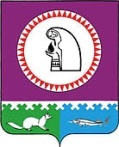 О создании общественной жилищнойкомиссии при администрациигородского поселения ОктябрьскоеВ целях объективного и коллегиального подхода к рассмотрению и разрешению вопросов, возникающих при предоставлении жилых помещений в домах муниципального жилищного фонда, принятия и снятия с учета граждан, нуждающихся в предоставлении жилых помещений, и иных вопросов, возникающих при реализации жилищного законодательства Российской Федерации, Ханты-Мансийского автономного округа - Югры, муниципальных правовых актов, регулирующих жилищные правоотношения:1. Создать общественную жилищную комиссию при администрации городского поселения Октябрьское (далее - жилищная комиссия).2. Утвердить: 2.1. Положение о жилищной комиссии согласно приложению 1.2.2. Состав жилищной комиссии согласно приложению 2.3. Постановление администрации городского поселения Октябрьское от 29.12.2012 №324 «О создании общественной жилищной комиссии при администрации городского поселения Октябрьское» считать утратившим силу.4. Обнародовать настоящее постановление путем размещения в сети Интернет на официальном сайте городского поселения Октябрьское, в помещениях библиотек и иных общедоступных местах городского поселения Октябрьское. 5. Контроль  за выполнением данного постановления оставляю за собой.Глава городского  поселения Октябрьское                                                             В.В. СенченковПриложение № 1 к постановлению администрации городского поселения Октябрьское от «20» ноября 2014 г. № 360ПОЛОЖЕНИЕОБ ОБЩЕСТВЕННОЙ ЖИЛИЩНОЙ КОМИССИИ ПРИ АДМИНИСТРАЦИИ ГОРОДСКОГО ПОСЕЛЕНИЯ ОКТЯБРЬСКОЕ1. Общие положения1.1. Общественная жилищная комиссия при администрация городского поселения Октябрьское (далее – жилищная комиссия) создана в целях обеспечения объективного и  коллегиального подхода к рассмотрению и разрешению вопросов, возникающих при предоставлении жилых помещений в домах муниципального жилищного фонда, принятия и снятия с учета граждан, нуждающихся в предоставлении жилых помещений, и иных вопросов, возникающих при реализации жилищного законодательства Российской Федерации, Ханты-Мансийского автономного округа - Югры, муниципальных правовых актов, регулирующих жилищные правоотношения.1.2. В своей деятельности жилищная комиссия руководствуется Конституцией Российской Федерации, Жилищным кодексом Российской Федерации, законодательством Ханты-Мансийского автономного округа - Югры, муниципальными правовыми актами муниципального образования Октябрьский район, муниципального образования городское поселение Октябрьское, а также настоящим Положением.1.3. Персональный и численный состав жилищной комиссии утверждается постановлением администрации городского поселения Октябрьское. В состав жилищной комиссии входит: председатель жилищной комиссии, заместитель председателя жилищной комиссии, секретарь жилищной комиссии, а также члены жилищной комиссии, в число которых включаются представители предприятий и организаций, общественных объединений, расположенных на территории городского поселения Октябрьское.1.4. Решения жилищной комиссии носят рекомендательный характер, оформляются протоколом заседания жилищной комиссии, являются основанием для подготовки соответствующих проектов распоряжений и постановлений администрации городского поселения Октябрьское.2. Компетенция комиссии2.1. В компетенцию жилищной комиссии входит рассмотрение следующих вопросов:- о принятии на учет граждан в качестве нуждающихся в жилых помещениях, предоставляемых по договорам социального найма;- о признании граждан малоимущими, в целях принятия на учет в качестве нуждающихся в жилых помещениях;- об отказе в принятии на учет граждан в качестве нуждающихся в жилых помещениях, предоставляемых по договорам социального найма;- о снятии с учета граждан в качестве нуждающихся в жилых помещениях, предоставляемых по договорам социального найма;-  о предоставлении жилых помещений муниципального жилищного фонда городского поселения Октябрьское по договорам социального найма гражданам, состоящим на учете в качестве нуждающихся в жилых помещениях;-  рассмотрение вопросов о включении отдельных жилых помещений муниципального жилищного фонда городского поселения Октябрьское в специализированный жилищный фонд с  отнесением таких помещений к определенному виду специализированных жилых помещений (жилое помещение в общежитии, служебное жилое помещение, жилое помещение маневренного фонда), а также вопросов об исключении жилых помещений из указанного фонда;- о предоставлении жилых помещений по договорам коммерческого найма из муниципального жилищного фонда коммерческого использования, находящихся в собственности муниципального образования городское поселение Октябрьское по заявлениям граждан;- об обмене занимаемых гражданами по договорам социального найма жилых помещений муниципального жилищного фонда;- о передаче части жилого помещения (всего жилого помещения) занимаемого нанимателем в поднаём.3. Организация работы жилищной комиссии3.1. Председателем жилищной комиссии назначается заместитель главы городского поселения по имущественным и земельным отношениям, жизнеобеспечению, ГО и ЧС, в случае его отсутствия – заместитель главы городского поселения по социально-правовым вопросам. Председатель жилищной комиссии возглавляет жилищную комиссию, руководит её деятельностью (в его отсутствие - заместитель председателя) и несёт ответственность за выполнение возложенных на жилищную комиссию задач, утверждает регламент её работы, определяет дату очередного заседания и повестку дня.3.2. Делопроизводство осуществляет секретарь жилищной комиссии, который:а) обеспечивает созыв членов жилищной комиссии на заседание;б) готовит проекты решений и оформляет протоколы заседаний жилищной комиссии;в) доводит принятое решение до сведения лиц, обратившихся в администрацию городского поселения Октябрьское, а также состоящих на учете нуждающихся в жилых помещениях, предоставляемых по договорам социального найма;г) доводит принятое решение до сведения лиц, обратившихся в администрацию городского поселения Октябрьское с заявлением о предоставлении жилого помещения по коммерческому найму;д) обеспечивает хранение документации жилищной комиссии.3.3. Заседание жилищной комиссии проводится по мере поступления заявлений, но не реже одного раза в квартал. Заседание ведет председатель. Члены жилищной комиссии участвуют в её заседании лично и не вправе делегировать свои полномочия иным лицам.3.4. Жилищная комиссия правомочна решать вопросы, отнесённые к её компетенции, если на заседании присутствуют не менее половины её членов. Решения жилищной комиссии принимаются большинством голосов членов жилищной комиссии, принимающих участие в заседании. При голосовании каждый член комиссии имеет один голос. При равенстве голосов решающим является голос председателя жилищной комиссии.3.5. Решение жилищной комиссии оформляется протоколом, который подписывает председатель и члены жилищной комиссии.3.6. Секретарь жилищной комиссии не позднее чем через три рабочих дня со дня принятия решения выдает или направляет гражданину, подавшему соответствующее заявление, выписку из протокола жилищной комиссии.3.7. Заявления граждан рассматриваются не позднее 30 дней со дня поступления. 3.8. При рассмотрении заявлений, поданных несколькими гражданами в один и тот же день, их очередность определяется по времени подачи заявления с приложением необходимых документов.3.9. Хранение документации жилищной комиссии обеспечивает отдел по имущественным и земельным отношениям, жизнеобеспечению, ГО и ЧС администрации городского поселения Октябрьское.4. Права и ответственность жилищной комиссии4.1. Жилищная комиссия имеет право:- запрашивать у структурных подразделений администрации городского поселения Октябрьское, предприятий, организаций информацию, необходимую для решения вопросов, отнесенных к компетенции жилищной комиссии;- приглашать на заседание жилищной комиссии заинтересованных лиц для обсуждения вопросов,  отнесенных к компетенции жилищной комиссии;- производить проверку поступивших заявлений граждан и предоставляемых документов.4.2. Жилищная комиссия несёт ответственность за соответствие принятых решений действующему законодательству, своевременное и объективное принятие решений по вопросам, входящим в компетенцию жилищной комиссии.  Приложение № 2 к постановлению администрации городского поселения Октябрьское от «20» ноября 2014 г. № 360СОСТАВОбщественной жилищной комиссии при администрации городского поселения ОктябрьскоеАДМИНИСТРАЦИЯ ГОРОДСКОГО ПОСЕЛЕНИЯ ОКТЯБРЬСКОЕОктябрьского районаХанты-Мансийского автономного округа-ЮгрыПОСТАНОВЛЕНИЕАДМИНИСТРАЦИЯ ГОРОДСКОГО ПОСЕЛЕНИЯ ОКТЯБРЬСКОЕОктябрьского районаХанты-Мансийского автономного округа-ЮгрыПОСТАНОВЛЕНИЕАДМИНИСТРАЦИЯ ГОРОДСКОГО ПОСЕЛЕНИЯ ОКТЯБРЬСКОЕОктябрьского районаХанты-Мансийского автономного округа-ЮгрыПОСТАНОВЛЕНИЕАДМИНИСТРАЦИЯ ГОРОДСКОГО ПОСЕЛЕНИЯ ОКТЯБРЬСКОЕОктябрьского районаХанты-Мансийского автономного округа-ЮгрыПОСТАНОВЛЕНИЕАДМИНИСТРАЦИЯ ГОРОДСКОГО ПОСЕЛЕНИЯ ОКТЯБРЬСКОЕОктябрьского районаХанты-Мансийского автономного округа-ЮгрыПОСТАНОВЛЕНИЕАДМИНИСТРАЦИЯ ГОРОДСКОГО ПОСЕЛЕНИЯ ОКТЯБРЬСКОЕОктябрьского районаХанты-Мансийского автономного округа-ЮгрыПОСТАНОВЛЕНИЕАДМИНИСТРАЦИЯ ГОРОДСКОГО ПОСЕЛЕНИЯ ОКТЯБРЬСКОЕОктябрьского районаХанты-Мансийского автономного округа-ЮгрыПОСТАНОВЛЕНИЕАДМИНИСТРАЦИЯ ГОРОДСКОГО ПОСЕЛЕНИЯ ОКТЯБРЬСКОЕОктябрьского районаХанты-Мансийского автономного округа-ЮгрыПОСТАНОВЛЕНИЕАДМИНИСТРАЦИЯ ГОРОДСКОГО ПОСЕЛЕНИЯ ОКТЯБРЬСКОЕОктябрьского районаХанты-Мансийского автономного округа-ЮгрыПОСТАНОВЛЕНИЕАДМИНИСТРАЦИЯ ГОРОДСКОГО ПОСЕЛЕНИЯ ОКТЯБРЬСКОЕОктябрьского районаХанты-Мансийского автономного округа-ЮгрыПОСТАНОВЛЕНИЕ«20»ноября2014г.№360п.г.т. Октябрьскоеп.г.т. Октябрьскоеп.г.т. Октябрьскоеп.г.т. Октябрьскоеп.г.т. Октябрьскоеп.г.т. Октябрьскоеп.г.т. Октябрьскоеп.г.т. Октябрьскоеп.г.т. Октябрьскоеп.г.т. ОктябрьскоеМироненко Наталья ЮрьевнаМироненко Наталья Юрьевна- заместитель главы городского поселения по социально-правовым вопросам, председатель  жилищной комиссии Харчевников Евгений  Александрович           Харчевников Евгений  Александрович           - исполняющий обязанности заведующего отделом по имущественным и земельным отношениям,  жизнеобеспечению, ГО и ЧС администрации городского поселения Октябрьское, заместитель председателя жилищной комиссииГерасимова Елена Михайловна Члены жилищной комиссии:Герасимова Елена Михайловна Члены жилищной комиссии:- эксперт отдела по имущественным и земельным отношениям,  жизнеобеспечению, ГО и ЧС администрации городского поселения Октябрьское, секретарь жилищной комиссииЗнаменщикова Лариса Викторовна    Китаева Татьяна Викторовна- педагог начальных классов МКОУ «Октябрьская средняя общеобразовательная школа»   (по согласованию)-председатель Совета ветеранов п. Кормужиханка(по согласованию)- педагог начальных классов МКОУ «Октябрьская средняя общеобразовательная школа»   (по согласованию)-председатель Совета ветеранов п. Кормужиханка(по согласованию)Плесовских Галина ИвановнаПроскурняк Ирина АлексеевнаСамочернова Валентина ВасильевнаСтулов Евгений ПавловичСуханов Виктор Васильевич                       Харчевников Александр МихайловичХарьковец Марина Аркадьевна- экономист ООО «Кодарыбпром»                           (по согласованию)- начальник ГУ УПФР в Октябрьском районе ХМАО – Югры(по согласованию)-санитарка приемного покоя  БУ ХМАО-Югры «Октябрьская районная больница»  (по согласованию)- депутат Совета депутатов городского поселения Октябрьское  (по согласованию)-председатель Совета ветеранов городского поселения Октябрьское, депутат Совета депутатов городского поселения Октябрьское  (по согласованию)-генеральный директор ООО «ЭРГОС»( по согласованию)-комендант жилищно-эксплуатационного участкаОктябрьского муниципального предприятияжилищно-коммунального хозяйствагородского поселения Октябрьское( по согласованию)- экономист ООО «Кодарыбпром»                           (по согласованию)- начальник ГУ УПФР в Октябрьском районе ХМАО – Югры(по согласованию)-санитарка приемного покоя  БУ ХМАО-Югры «Октябрьская районная больница»  (по согласованию)- депутат Совета депутатов городского поселения Октябрьское  (по согласованию)-председатель Совета ветеранов городского поселения Октябрьское, депутат Совета депутатов городского поселения Октябрьское  (по согласованию)-генеральный директор ООО «ЭРГОС»( по согласованию)-комендант жилищно-эксплуатационного участкаОктябрьского муниципального предприятияжилищно-коммунального хозяйствагородского поселения Октябрьское( по согласованию)